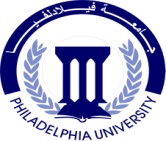  جامعة فيلادلفيا      شعبة (      )    نموذج    )  أ)             (الرقم المتسلسل .................)      السؤال الأول اختر الاجابة الصحيحة مما يلي: (15) علامة1- نقصد بالتأهيل  :تعليم الشخص الأشياء التي كان يعملها في السابقتعليم الشخص أشياء جديدة     ج- تعليم المسترشد أشياء ومهارات وأساليب تأهله لتعامل مع الإعاقة التي حدثت     د- لا شيء مما ذكر 2- الوقاية الاولية هي التي تهدف إلىمنع حدوث الاعاقةالتخفيف من شدة الاعاقها واثرها منع تطور الاعراضجميع ما ذكر صحيح 3-العوامل الشخصية التي تؤثر بالاستجابة الفردية للمسترشد والتي يجب على المرشد التأهيلي اخذها بعين الاعتبار: العوامل النفسية والاجتماعية                               ب- العوامل البيئيةالعوامل الاقتصادية                                        د- لا شيء مما ذكر4- من اهداف المقابلة الاولية في الإرشاد التأهيلي: - توجيه المسترشد إلى المؤسسة وخدماتهاابتداء عملية التشخيصتطوير علاقة ارشادية ناجحةجميع ما ذكر صحيح 5-  المقصود بالأهداف طويلة المدىوصف الغرض من كل جلسة إرشادية                                    وصف الهدف النهائي المراد تحقيقه من البرنامج التأهيليايصال المسترشد إلى العيش المستقل                                               د-  ب+ج .6–النموذج الذي يقوم بدراسة وتحليل العلاقة بين المسترشد والبيئة التي يعيش بها هو::     أ – النموذج الطبي                      ب- نموذج الانساق   ج- النموذج البيئي                         د- النموذج الإيكولوجي7- واحدة مما يلي تعتبر من الشروط التي يجب توفرها في الإرشاد التأهيلي:أ- تقديم الاستشارات لمن يطلبها                                   ب- تنظيم وشراء خدمات التأهيلج‌-تطوير العلاقات الاجتماعية                                     د- التأهيل الشمولي ذو الطبيعة الكلية .8-  تقسم مؤشرات الاداء العادي إلىا- سمات شخصية                       ب- مؤشرات ميولج- مؤشرات خصائص شخصية       د جميع ما ذكر9- تتصف عملية التأهيل بما يلي  :أ –  الفردية                      ب- الشموليةج- منتظمة                      د- جميع ما ذكر 10- من العناصر التي توضح مفهوم التأهيل :أ –عملية التأهيل عملية فردية                               ب- التنظيم والتنسيقج- المراقبة وحل المشكلة                            د- الاعتماد على شخص اخر في تحديد وتشخيص الخدمات المراد شرائها.  11- نقصد بالاعتبارات الخاصة في الارشاد التأهيلي:التغيرات أو المعيقات الكليةالاعتبارات الفردية الخاصة بالموقفج - القدرة على التنبؤ بدرجة وشدة الوضع النهائي للمرضانخفاض قدرة الفرد على التنقل داخل بيئته12- الهدف من الوقاية الثانوية:أ- منع حدوث الاعاقة             ب- الحد من حدوث الاثار المترتبة على حدوث الاعاقة  ج-التخفيف من النتائج           د- لا شيء مما ذكر13- يتطلب من المرشد التأهيلي اتقان الوظائف التاليةالتشغيل والمتابعةتطبيق الاختبارات النفسيةج-التمكن من اجراء الفحوصات الطبيةخبرة بأجهزة العلاج الطبيعي14- من مكونات التقدير الايجابي غير المشروط  العفوية  الاحساس بالالتزام تجاه المسترشدالانفتاحالانسجام والتوافق 15- من اسباب المقاومة في الارشاد التأهيلي:المعايير الاجتماعيةاعتبار المرشد شخص غريب لا يجب ان يطلع على تفاصيل خاصة في حياة المسترشدالبعد الثقافيالخوف من مواجهة المشاكل السؤال الثاني : وضح  المحكات التي تستخدم عند التحقق من أن المسترشد قد حقق نتيجة التأهيل ( 5) علامات ............................................................................................................................................................................................................................................................................................................................................................................................................................................................................................................................................................................................................................................................................................................................................................................................................................................................................................................................................................................................................................................................................................................................................................................................................................................................................................................السؤال الثالث: اكمل الفراغ بالإجابة المناسبة (11) علامة تدور عناصر ادارة الحالة حول ثلاثة محاور هي .....................................و...........................................و..............................................2-  من المهارات التي يجب ان يتقنها مدير الحالة ............................................و...........................................................مصادر  حراك العيش المستقل كل من....................................................و..........................................من المكونات الاساسية للعيش المستقل .........................................................و.....................................................من اهداف مدير الحالة كما وردت في جمعية ادارة الحالة الامريكية ......................................................و...................................................ز السؤال الرابع : بعد دراسة فصل التقييم في الارشاد التأهيلي أجب عن الاسئلة التالية (9) علامات طرق القياس التي يتم استخدامها ....................................................................................................................................................................................................................................................................................................................................................................................................................................دور المرشد في عملية التقييم ...................................................................................................................................................................................................................................................................................................................................................................................................................................تعريف الاداة المقننة مع ذكر مثال عليها ..................................................................................................................................................................................................................................................................................................................................................................................................................................الامتحان النهائي  "إرشاد تأهيلي" الفصل الدراسي الثاني العام الجامعي  2017/2018مدرس المساق:  د. سناء الخوالدة                               موعد الامتحان: 31-5-2017 اليوم الخميساسم الطالب:....................................................   الرقم الجامعي: ............................................